GrenadaGrenadaGrenadaDecember 2030December 2030December 2030December 2030MondayTuesdayWednesdayThursdayFridaySaturdaySunday12345678Camerhogne Folk Festival91011121314151617181920212223242526272829Christmas DayBoxing Day3031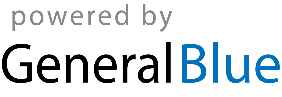 